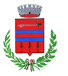 COMUNE DI ESCOLCAProvincia del Sud SardegnaUFFICIO TRIBUTIVia Dante n. 2 – 09052 Escolca (Su) Tel. 0782/808303 – mail: finanziarioescolca@tiscali.itORARIO DI APERTURA AL PUBBLICO dal lunedi’ al venerdì dalle ore 11.00 alle ore 13.00 LUNEDÌ E MERCOLEDÌ DALLE ORE 15.00 ALLE ORE 18.00TASSA RIFIUTI (TARI)                                                                                Denuncia di:                                                                                                                                           			DATA DI DECORRENZA DELLA DENUNCIA: _____/ _____ /___________ a   utenza NON DOMESTICA -  Dati  SOCIETÀtel……………….………………………… e-mail ………..……………………….……………………………………………………………Denominazione/Ragione sociale …………………………………………………………………………………………………………..CF / Partita Iva ………………………….....………………………… PEC ..……….……………………………………………………….. Sede Legale (solo se diversa dalla sede operativa): Via……………………...……………………………………………………............…… …N……..….... CAP.……….....................Comune……………………………………………...……........………Prov.…….  
Legale rappresentante: Cognome e nome …………….....………….....…………..................……………………………..Luogo e data di nascita …………………….....………………………………………………………………………………………………Via……………………...……………………………………………………............…… …N……..….... CAP.……….....................Comune……………………………………………...……........………Prov.…….  Attività Esercitata         Industriale     Artigianale      Commerciale      Di servizio         Non commercialeCATEGORIA (vedi elenco Allegato A): ……………………………………………………………..……………………………………….Codice ATECO………………………………………………………………………	b  - Ubicazione E PROPRIETA’ dell’immobile Indirizzo ……………………………………………….………………………..……………………………………….. n………….…..… Il dichiarante è anche proprietario? [ SI ]   [NO] (se no, indicare nome e cognome del proprietario: ………………………………………………………………………..…)Detti locali erano in precedenza occupati da ……………………………………………………………………………………c- Superfici dell’immobile , loro descrizione E DESTINAZIONE D’USO (allegare planimetria)LOCALI AREE COPERTE – DESCRIZIONE……….……………………………………………………………………………….………………………………………………. m2 ...…...…….………………………………………………………………………………………………………………………………….. m2…..…..……….……………………………………………………………………………….………………………………………………. m2 ...…...……….……………………………………………………………………………….………………………………………………. m2 ...…...…….………………………………………………………………………………………………………………………………….. m2…..                     AREE SCOPERTE - DESCRIZIONE………………………………………………………………………………………. m2…..…..……….……………………………………………………………………………….………………………………………………. m2 ...…...…….………………………………………………………………………………………………………………………………….. m2…..…..…….………………………………………………………………………………………………………………………………….. m2…..…..…….………………………………………………………………………………………………………………………………….. m2…..…..…….………………………………………………………………………………………………………………………………….. m2…..…..  TOTALE SUPERFICI      m2 ...........…...d- EVENTUALI RIDUZIONI:  EVENTUALI riduzioni e/o AGEVOLAZIONI e/o ESENZIONI:  Descrizione……………………...........................………………………………………………………………………………………………..……………………………………………………...........................………………………………………………………...........................………………………………………………………...........................……………………………………………………….........................f  - COMUNICAZIONI VARIE ……......…………………………………….……......…………………………………………………………………………………………………………………………………………………………………………………………………………………………………………………………………………………………………………………………………………………………………………………………………………………………Allegato A) informativa sul trattamento dei dati personaliData ……………………………………………	Firma del dichiarante___________________________________	Allegato ACategorie di utenze non domesticheCOMUNI INFERIORI A 5.000 ABITANTI1. Musei / Biblioteche scuole / Associazioni / Luoghi di culto2. Campeggi / Distributori carburanti3. Stabilimenti balneari4. Esposizioni / Autosaloni5. Alberghi con ristorante6. Alberghi senza ristorante7. Case di cura e riposo8. Uffici / Agenzie9. Banche / Istituti di credito / Studi professionali10. Negozi abbigliamento / Calzature / Libreria / Cartoleria / Ferramenta / Altri beni durevoli11. Edicola / Farmacia / Tabaccaio / Plurilicenze12. Attività artigianali tipo botteghe: falegname / idraulico / fabbro / elettricista / parrucchiere13. Carrozzeria / Autofficina / Elettrauto14. Attività industriali con capannoni di produzione15. Attività artigianali di produzione beni specifici16. Ristoranti / Trattorie / Osterie / Pizzerie17. Bar / Caffè / Pasticceria18. Supermercato / Pane e pasta / Macelleria / Salumi e formaggi / Generi alimentari19. Plurilicenze alimentari e/o miste20. Ortofrutta / Pescherie / Fiori e piante21. Discoteche / Night club22. B & BAllegato A)Informativa resa ai sensi degli articoli 13-14 del GDPR 2016/679 relativi alla tutela dei dati personali.Gentile contribuente,ai sensi dell’art. 13 del Regolamento UE 2016/679 ed in relazione alle informazioni di cui si entrerà in possesso, ai fini della tutela delle persone e altri soggetti in materia di trattamento di dati personali, si informa quanto segue:Finalità del TrattamentoI dati da Lei forniti saranno utilizzati allo scopo e per il fine di aggiornare l’archivio dei tributi comunali, calcolare gli importi dovuti, verificarne il pagamento, emettere eventuali atti di accertamento e/o rimborsi o iscrizioni a ruoli coattivi.Modalità del TrattamentoIl trattamento dei dati personali, per le finalità esposte, ha luogo con modalità sia automatizzate, su supporto elettronico o magnetico, sia non automatizzate, su supporto cartaceo, nel rispetto delle regole di riservatezza e di sicurezza previste per legge e da disposizioni interne.L’interessato, fornendo la propria dichiarazione TARI e usufruendo dei servizi ad essa connessi facenti parte della gestione del ciclo integrato dei rifiuti, acconsente all’uso dei suoi dati ai sensi della presente Informativa sulla Privacy.Conferimento dei datiIl conferimento dei dati per le finalità di cui al punto 1 è obbligatorio in quanto necessario alla verifica della posizione tributaria del contribuente e 1’eventuale rifiuto dell’autorizzazione comporta 1’acquisizione d’ufficio mediante gli strumentimessi a disposizione dalle varie agenzie delle Entrate (Riscossion—e)Comunicazione e diffusione dei datiTerritorio). I dati forniti potranno essere comunicati a: Agenzia delle Entrate e Agenzia delle entrate riscossioni/Territorio nei soli casi previsti dalla normativa vigente in materia, nonché alle autorità di pubblica sicurezza, dietro provvedimento scritto e motivato.Titolare del TrattamentoIl titolare del trattamento  dei  dati  personali  è  il comune  di Escolca,  con sede  in  via Dante n. 2   09052 Escolca  (SU),  e- mail: segreteria.escolca@tiscaIi.it e pec: protoco llo.escolca@pec.comunas.itResponsabile per la protezione dei datiIl responsabile per la protezione dei dati è la società NICOLA ZUDDAS., con sede in via Dante Alighieri n. 36 — 09127 Cagliari, e-mail privacy@comune.it.Tempi di conservazione dei datiI dati forniti verranno conservati presso i nostri archivi per il periodo previsto da specifici obblighi di legge e dalla normativa in materia di tassa sui rifiuti.Diritti degli interessatiGli interessati potranno esercitare i diritti di cui all’art. 15 del reg. UE 2016/679. In particolare: il diritto di accedere ai propri dati personali, il diritto di chiederne la rettifica o la limitazione, il diritto all’aggiornamento se inesatti o incompleti, il diritto alla cancellazione in presenza delle condizioni richieste ed, infine, il diritto ad opporsi al trattamento rivolgendo apposita istanza al titolare o al responsabile per la protezione dati ai recapiti di sopra indicati.Gli interessati potranno, laddove ricorrano i presupposti, inoltrare eventuale reclamo a1l’Autorità di Controllo italiana il Garante per la protezione dei dati personali - Piazza di Monte Citorio n.121 – 00186    Roma.Io sottoscritto/a dichiaro di aver ricevuto 1’informativa che precede. Luogo, lì					                                                                FirmaE- Dati catastali dell’immobile E- Dati catastali dell’immobile E- Dati catastali dell’immobile E- Dati catastali dell’immobile E- Dati catastali dell’immobile FoglioMappale/ParticellaSubalternoCategoriaSuperficie catastale